XXXVII ЗАСЕДАНИЕ СОВЕТА  ВАРЯШ-БАШСКОГО СЕЛЬСКОГО ПОСЕЛЕНИЯ МУСЛЮМОВСКОГО МУНИЦИПАЛЬНОГО РАЙОНА РЕСПУБЛИКИ  ТАТАРСТАН  IV СОЗЫВАРЕШЕНИЕ № 66       с.Варяш-Баш                                                                     от  16 декабря  2023 года                                                                     О внесении изменений в решение Совета Варяш-Башского сельского поселения Муслюмовского муниципального района Республики Татарстан от 18 мая 2023г.  № 57 «О Положении о муниципальной службе в Варяш-Башском сельском поселении Муслюмовского муниципального района Республики Татарстан»В целях приведения в соответствие с Законом Республики Татарстан от 02.11.2023 N 99-ЗРТ «О внесении изменений в статью 10 Кодекса Республики Татарстан о муниципальной службе», Совет Варяш-Башского сельского поселения Муслюмовского муниципального района Республики Татарстан РЕШИЛ:1. Внести в решение Совета Варяш-Башского сельского поселения Муслюмовского муниципального района Республики Татарстан от 18 мая 2023 года № 57 «О Положении о муниципальной службе в Варяш-Башском сельском поселении Муслюмовского муниципального района Республики Татарстан» следующие изменения:1.1. Пункт 3.12. части 3 изложить в следующей редакции:        «3.12. Решение о присвоении муниципальному служащему классного чина, за исключением случаев, указанных в абзаце втором пункта 3.7. части 3, должно быть принято в срок не позднее одного месяца со дня внесения представления о присвоении классного чина со всеми необходимыми документами в орган или должностному лицу местного самоуправления, уполномоченным присваивать классные чины.";	1.2. в пункте 3.6.1. исключить второе предложение и изложить в следующей редакции:          «3.6.1. Днем присвоения классного чина считается день принятия решения о присвоении классного чина.».2. Настоящее решение подлежит обнародованию и вступает в силу со дня его официального опубликования.3. Контроль за исполнением настоящего решения возлагаю на себя.            Глава сельского поселения                                             З.З.ГалиеваРЕСПУБЛИКА ТАТАРСТАНСОВЕТ  ВАРЯШ-БАШСКОГОСЕЛЬСКОГО ПОСЕЛЕНИЯ МУСЛЮМОВСКОГО МУНИЦИПАЛЬНОГО РАЙОНА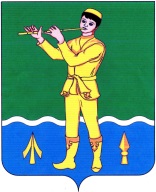 ТАТАРСТАН РЕСПУБЛИКАСЫМӨСЛИМ МУНИЦИПАЛЬРАЙОНЫ ВӘРӘШБАШ АВЫЛ ҖИРЛЕГЕ СОВЕТЫ